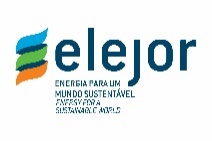 CHAMADA PÚBLICA DE COMPRA E VENDA DE ENERGIA ELÉTRICA Nº 001/2022 03ª ETAPAANEXO IIITERMO DE DESIGNAÇÃO DE REPRESENTANTE(opcional)Pelo presente, o PROPONENTE abaixo identificado designa o(s) REPRESENTANTE(S) abaixo assinado(s) para representar a outorgante no âmbito da Chamada Pública 001/2022 promovida pela ELEJOR - Centrais Elétricas do Rio Jordão S.A., podendo, para tanto, dito(s) REPRESENTANTE(S), em conjunto ou individualmente, assinar Termos de Adesão e Proposta relativos a esse certame.O PROPONENTE declara que está ciente de que as propostas enviadas pelo(s) REPRESENTANTE(S) ora designados são vinculantes, irrevogáveis e irretratáveis, de acordo com as regras da Chamada Pública.Declara, ainda, estar ciente de que esta designação vigerá até o encerramento da Chamada Pública e que, em havendo necessidade de atualizar qualquer informação aqui contida, deverá comunicar a promotora por escrito (preenchendo novo Termo, se for o caso), valendo a atualização a partir da comprovação de recebimento dessa comunicação pela ELEJOR – Centrais Elétricas do Rio Jordão S. A.O PROPONENTE se responsabiliza civil e criminalmente pela veracidade das informações e declarações prestadas no presente instrumento.	[Local] , [dia] de [mês] de 2022.PROPONENTE: [RAZÃO SOCIAL DA EMPRESA]PROPONENTE: [RAZÃO SOCIAL DA EMPRESA]PROPONENTE: [RAZÃO SOCIAL DA EMPRESA]CNPJ:      /     Nome:     Nome:      Cargo:      Cargo:      CPF/MF:      CPF/MF:      REPRESENTANTES AUTORIZADOS:Nome:     Nome:      CPF/MF:      CPF/MF:      TESTEMUNHA:TESTEMUNHA:TESTEMUNHA:Nome:      CPF/MF:      